                                               Pays                                                 Kuwaitdrapeau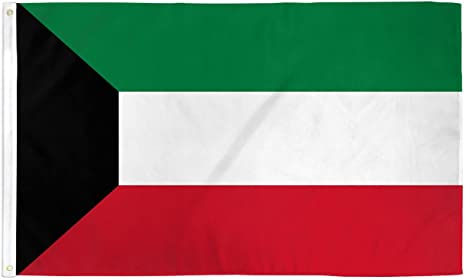 Carte :	      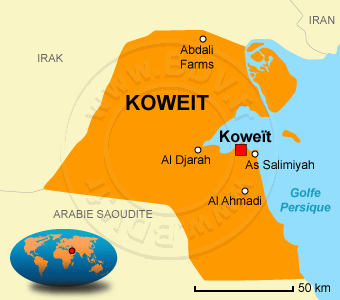      ville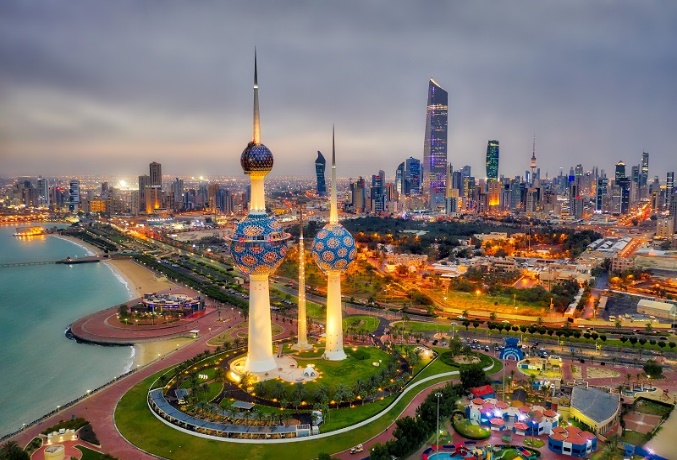 Enfants hors de l’école primaire kuwait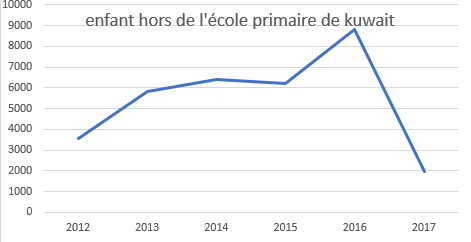 enfant hors de l'école primaire de kuwaitenfant hors de l'école primaire de kuwaitannéesnombre201235752013584320146402201562182016879920171958